ОСП МБДОУ детский сад №8 «Звездочка» - детский сад «Солнышко»«Папа и я - лучшие друзья»Сценарий конкурсной программы, посвященный Дню Отца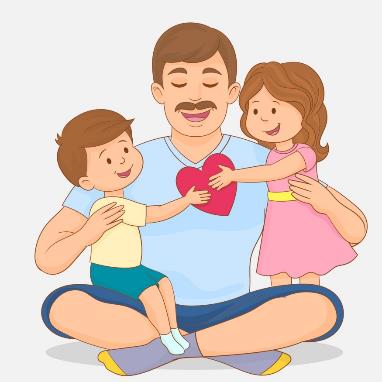 Подготовила: Гребенникова С.М.« Папа и я – лучшие друзья!»Цель: способствовать сплочению детей, родителей и педагогического коллектива в процессе проведения совместного мероприятия .Задачи:привлекать родителей к активному участию в жизни объединения;пропагандировать и формировать здоровый образ жизни в семье, осуществлять преемственность между ЦДОД  и семьёй;обогащать знания родителей в организации и проведении совместного досуга с детьми;способствовать развитию положительных эмоций у детей и родителей в процессе совместной деятельности;развивать физические качества, ловкость, координацию, внимание смелость, ловкость;формировать у детей любовь и уважение к родителям (папам).воспитывать у детей целеустремленность к победе, чувство коллективизма в команде, культуру общения с взрослыми и сверстниками.Ход мероприятия.І. Вводная частьДети  под песню «Папа может» садятся на места в зале.Ведущая: Добрый день, дорогие друзья! Мы очень рады приветствовать вас на нашем празднике «Папа и я – лучшие друзья!», который посвящён «Дню отца».             В России «День отца» стал отмечаться сравнительно недавно, и пока ещё не является официальным праздником, но мы знаем, что этот праздник появился как выражение любви и благодарности детей к своим папам.Дети рассказывают стихотворения.1.Мой папа веселый,Но строгий и честный.С ним книжки читатьИ играть интересно.2.Мой папа — волшебник.Он самый хороший.Он вмиг превращается	В то, что попросишь.3.Его обниму я и тихо шепну:— Мой папочка, я тебя очень люблю!Ты самый заботливый, самый родной,Ты добрый, ты лучший и ты только мой!4.Милые папулечки,
Наши красотулечки,
От души вас поздравляем,
Всего лучшего желаем.Ведущий: Ребята, откройте нам секрет, что же могут ваши папы? (Ответы детей). Вот мы и проверим: правда это или нет. Сегодня мы собрались здесь, чтобы унать, на что же способны наши папы. А вы нам расскажите и покажете.Конкурс «Покажи, что умеет папа» - дети показывают вид деятельности, ребята отгадывают.Ведущий: Ребята, как вы думаете, ваши папы любили в детстве играть в игрушки? Конечно любили, посмотрите сколько много игрушек, но вот проблема , я не знаю чем любили играть папы, в куклы , или машинки? Следующий конкурс «Помоги найти игрушки для маленького папы» - ребята под музыку быстро переносят игрушки из обруча в обруч, только те , которыми играют мальчики.Ведущий: Наши участники готовы принять участие в соревнованиях? Конечно , следующий конкурс веселый и ответственный « Мой папа- водитель» - капитан команды берет руль , под музыку бежит, оббегает конус , прибегает берет пассажира и бежит. Так до последнего пассажира но соблюдает правила ДД.Ведущий: Молодцы ребята, справились. Нам немного нужно отдохнуть. Вы любите загадки??? Хорошо, сейчас мы с вами постараемся отгадать загадки  о наших папах.Как оса, она жужжит,Бороду остричь спешит.Утром со щетиной битва -Потому серьезна...(бритва)∞Вот предмет из черной кожи,Своим видом с сумкой схожий.На работу каждый деньПапочка берет...(портфель)∞Четырехколесный зверьВ гараже у нас теперь.От колес клубится пыль -Едет наш...(автомобиль)∞Что за шелковая лентаПод воротничком надета?Говорит всем папа «здравствуй»,Чуть поправив модный...(галстук)∞Папин номер наберем,Трубку к уху поднесем.С папой свяжет быстро он –Наш мобильный...(телефон)∞Он в хозяйстве нужен,Он с гвоздями очень дружен.Я гвоздочки забиваю,Маму с папой забавляю.(молоток)∞Не поможет глазомер,Нужен точный мне размер.Где надо, ставлю меткиС помощью...(рулетка)∞Я дощечки распилилИ скворечник смастерил.Очень сильно помогла.По хозяйству мне...(пила)Ведущий: Наступили выходные и, чтобы не мешать маме заниматься домашними делами, вы решили свозить своего ребёнка на развлечения в «Ухту». На чём же вы поедите? А на какой машине вы поедите, мы сейчас узнаем. Итак, конкурс называется «Наша машина».Детям  необходимо сделать автомобиль из бумаги по схемам . Ведущий: Ребята , давайте скажет как можно больше добрых слов о наших любимых папах.Игра  «Доброе слово о папе» (каждое слово ребенок отпускает сердечком)Ведущий: У каждого папы в детстве была деревянная лошадка, а папа веселым наездником! Конкурс для мальчиков  «Прокати друга» - ребенок скачет на лошадке, подбегает к другу и так под музыку, кто быстрее.Ведущий: Молодцы! Вот и узнали мы о  папах, в какие игры они играли, что любят делать, на прощание о нашем празднике давайте запустим праздничный салют!!!! – дети подбрасывают мягкие мячики и на скорость их собирают.Ведущий: Победила дружба! Сегодня никто не проиграл, ведь наша сила в нашем единстве, нашей дружбе и любви друг другу! Наши папы и ребята, действительно лучшие друзья. Подошёл к концу наш праздник. Давайте ещё раз поздравим всех пап с прекрасным днём «Днём отцов». Мальчишкам пожелаем расти сильными, смелыми и добрыми, похожими на своих пап4. Рефлексия.Ведущий: Какое же настроение у нас осталось после праздника? Если хмурое, то топните, если хорошее, то хлопните, а если весёлое, радостное, то крикните: «Ура!».Ведущий: Замечательно! Пусть такое же прекрасное  настроение у вас останется до следующей нашей встречи!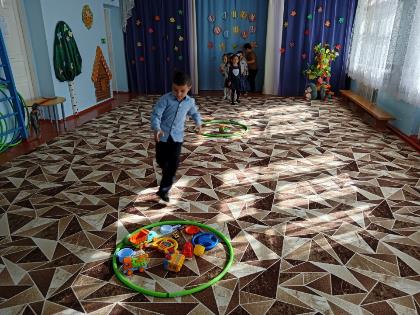 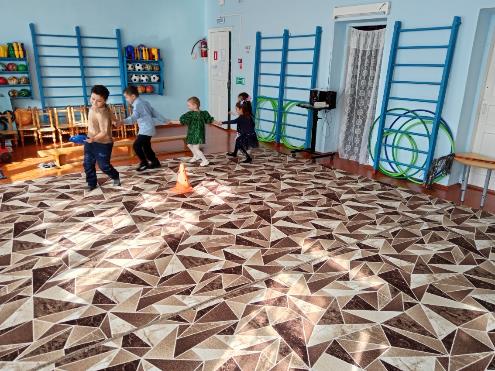 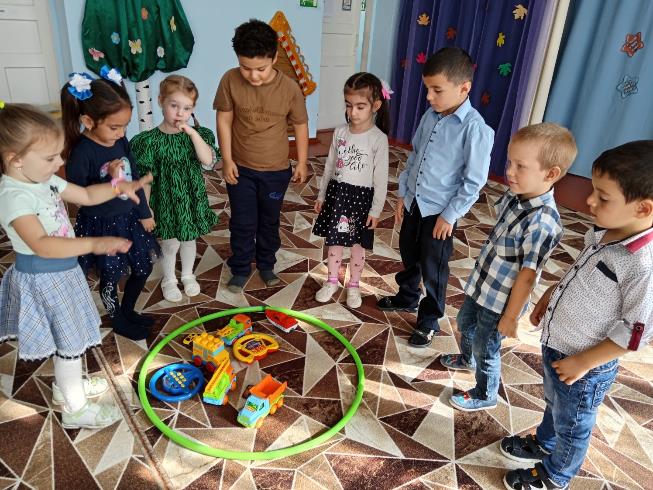 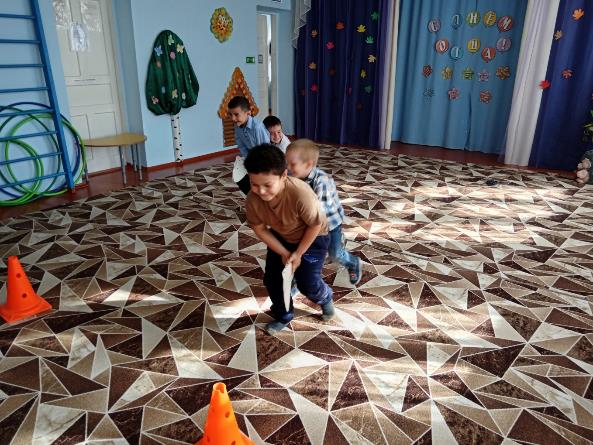 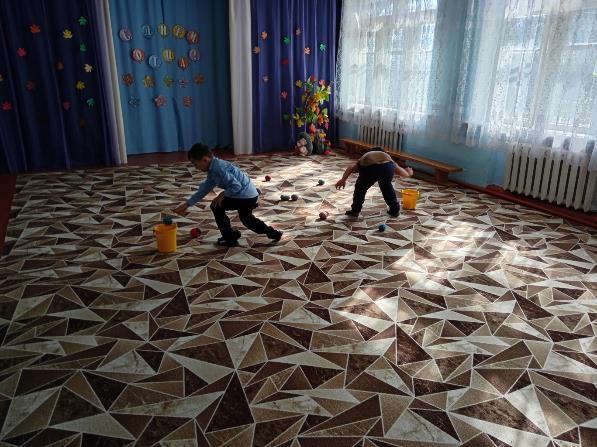 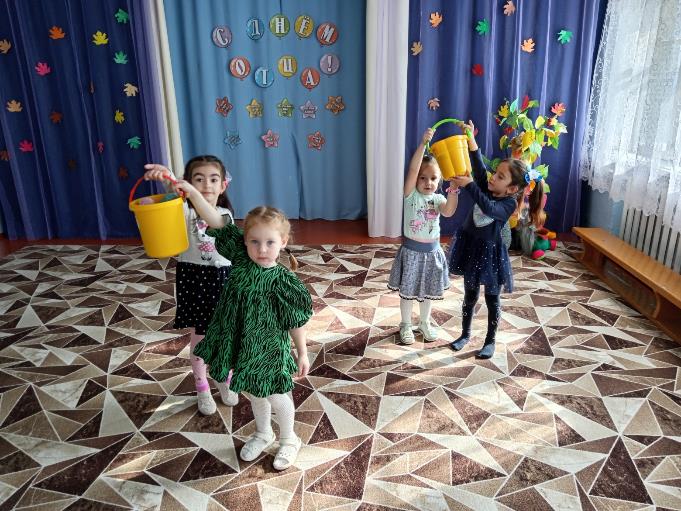 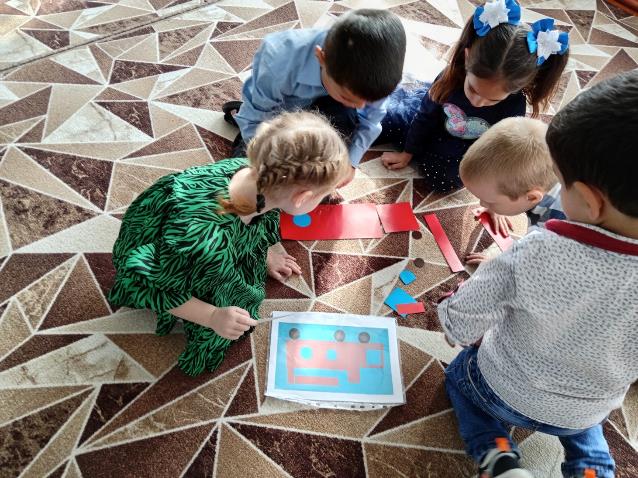 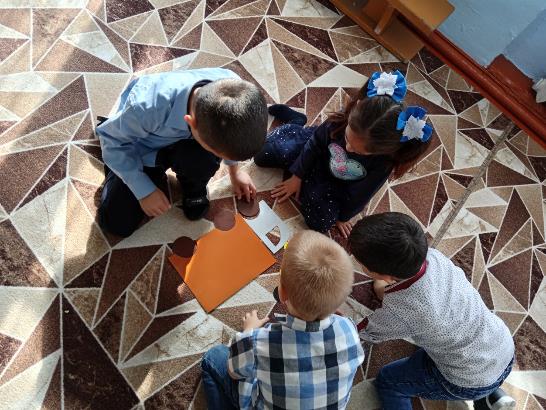 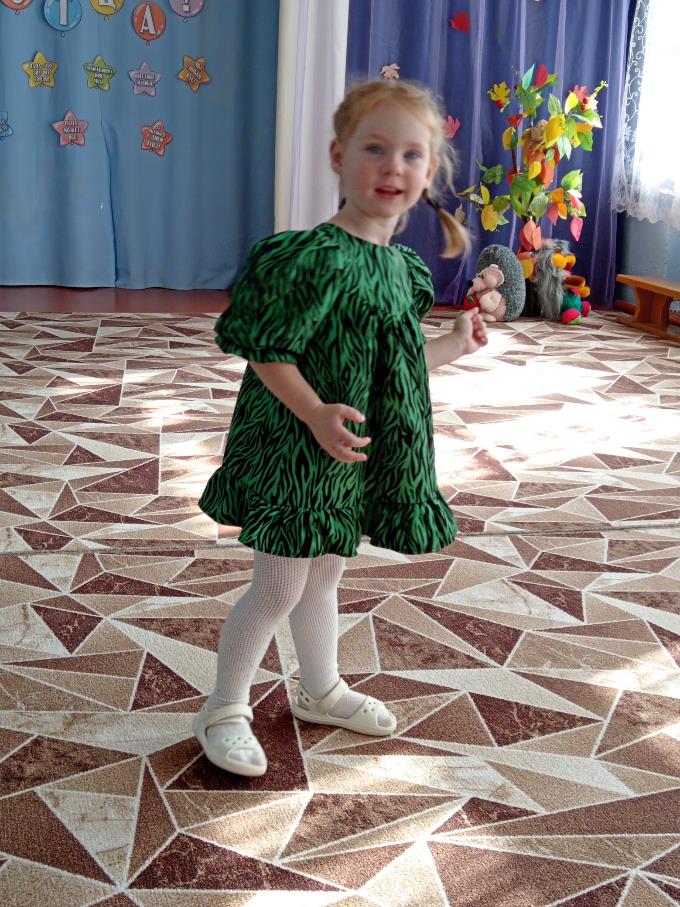 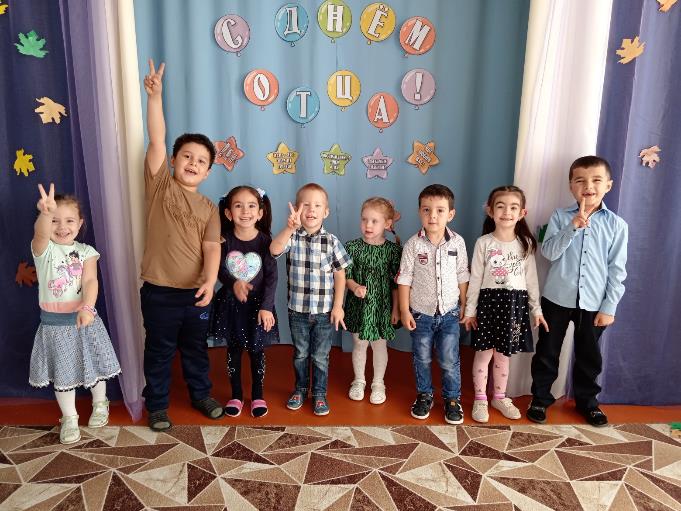 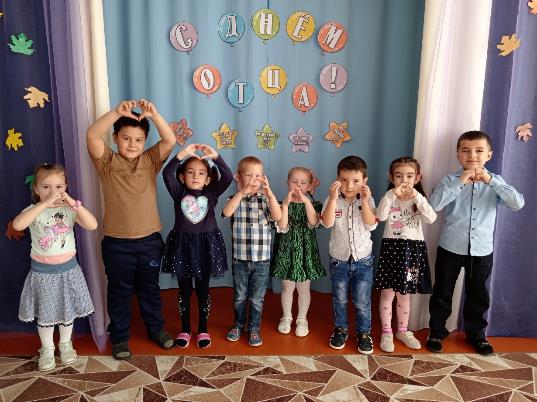 